	ALPHA KAPPA ALPHA SORORITY, INCORPORATED®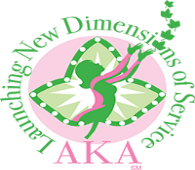 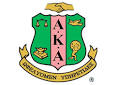 Delta Xi Omega and Alpha Xi ChaptersChapter Committee Meeting10:00 a.m., September 22, 2018Business and Community Center Soror Sh’Myra L. Moore, Basileus, Presiding “Keeping our legacy alive through new dimensions of service: Program Excellence, Community 				           Partnerships and Active Participation.”AGENDA  Call to Order							             	    Soror Sh’Myra Moore   Meditation						            		            Soror Fonda Kirk   Adoption of Agenda  Approval of Minutes 						                   Soror Lovetta Moore  Reading of Correspondence			                        		       Soror Sh’Rae MooreOfficers’ Reports	Pecunious Grammateus					  	         Soror Renese Bates	Tamiouchos					        	                      Soror Carolyn Holt 	Hodegos				                                                Soror Marsha Pruitt	Graduate Advisor					              Soror Stephanie Morgan 					     			Committee ReportsInternational Program							      	HBCU For Life						             	      Soror Lovetta Moore	One Million Backpacks 						                 	Playground Impact Day 						      Soror Sarah Lightner 	International Day of Prayer 					    Soror Sh’Myra Moore              Fiscal Responsibility 						     Soror Walillian White    	Global Impact							         Soror Sakia Sellars  					     Standing Committee Reports              Audit								      Soror Sarah Lightner  	 Health								  Soror Earnestine Krider               Fundraising 					                       Soror Shelia Brown-Miller Unfinished BusinessNew Business            68th Boule Delegate’s Report Philacter Report						              Soror Stephanie Morgan AnnouncementsOctober Chapter Meeting- October 20, 2018- 10:00am- Business and Community Center Adjournment     Sorority Hymn and Pledge	